English – Reading Comprehension 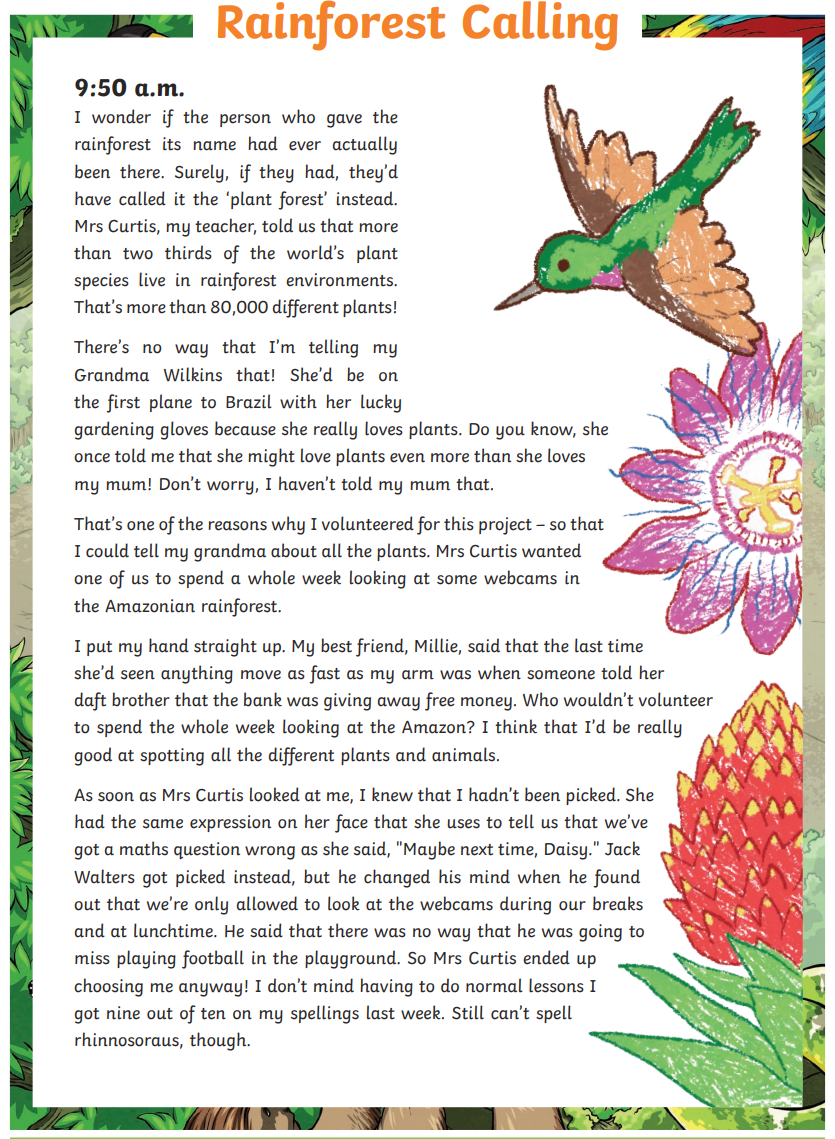 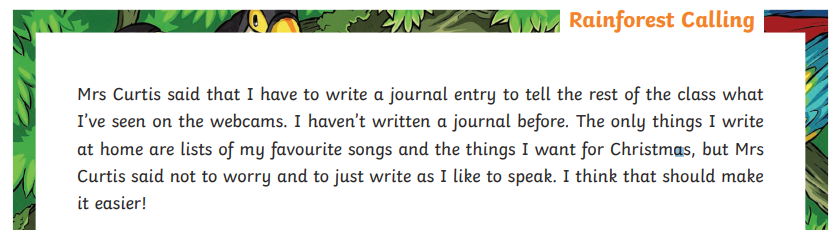 Green/Red: What does Daisy suggest the rainforest should be called? What portion of the worlds plant species live in the rainforest? 80,000More than two thirdsAbout half1 in 10Who is Mrs Curtis? Who got picked first instead of Daisy to look at the webcams? What does Daisy write in her diary usually? Blue: What does Daisy suggest the rainforest should be called? What portion of the worlds plant species live in the rainforest? 80,000More than two thirdsAbout half1 in 10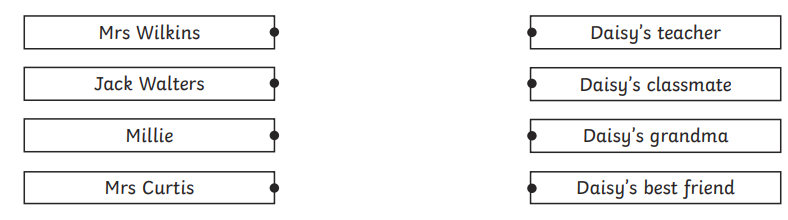 Why didn’t Jack take part in the project? How do you think Daisy felt about taking part in the project? Use evidence in your answer. 